СУМСЬКА МІСЬКА РАДАVIІІ СКЛИКАННЯ_____СЕСІЯРІШЕННЯЗ метою впорядкування окремих додаткових напрямів діяльності Департаменту фінансів, економіки та інвестицій Сумської міської ради, враховуючи розпорядження Кабінету Міністрів України від 20 травня 2020 року № 598-р «Про затвердження перспективного плану формування територій громад Сумської області», рішення Сумської міської ради від 27 січня 2021 року                            № 186-МР «Про визначення органу управління якістю атмосферного повітря на території агломерації Суми», керуючись статтею 25 Закону України «Про місцеве самоврядування в Україні», Сумська міська радаВИРІШИЛА:Внести зміни до рішення Сумської міської ради від 27 квітня 2016 року № 659-МР «Про Положення про департамент фінансів, економіки та інвестицій Сумської міської ради», а саме:1.1. У назві рішення та по тексту рішення слово «департамент» замінити на «Департамент».1.2. Додаток до рішення викласти у новій редакції згідно з додатком до цього рішення (додається).Рішення Сумської міської ради від 29 березня 2017 року № 1941-МР «Про внесення змін до рішення Сумської міської ради від 27 квітня 2016 року              № 659-МР «Про Положення про департамент фінансів, економіки та інвестицій Сумської міської ради (нова редакція)» та рішення Сумської міської ради від                 28 листопада 2018 року № 4161-МР «Про внесення змін до рішення Сумської міської ради від 27 квітня 2016 року № 659-МР «Про Положення про департамент фінансів, економіки та інвестицій Сумської міської ради (нова редакція)» (зі змінами) визнати такими, що втратили чинність.Рішення набирає чинності з моменту його офіційного оприлюднення на офіційному веб-сайті Сумської міської ради.Координацію виконання даного рішення залишаю за собою.Сумський міський голова                                                                 О.М. ЛисенкоВиконавець: Липова С.А.______________		Ініціатор розгляду питання – Сумський міський голова.Проєкт рішення підготовлений Департаментом фінансів, економіки та інвестицій Сумської міської ради.Доповідач: директор Департаменту фінансів, економіки та інвестицій Сумської міської ради (Липова С. А.). 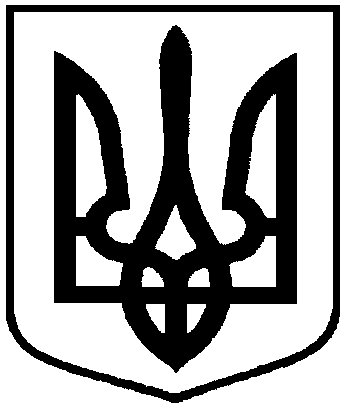 ПроєктОприлюднено «__»            20__р.від                    2021 року     №        - МР м. Суми Про внесення змін до рішення Сумської міської ради від                           27 квітня 2016 року № 659-МР     «Про Положення про департамент фінансів, економіки та інвестицій Сумської міської ради» (нова редакція)                             